Семейная ферма-сыроварня "Казанское полюшко"  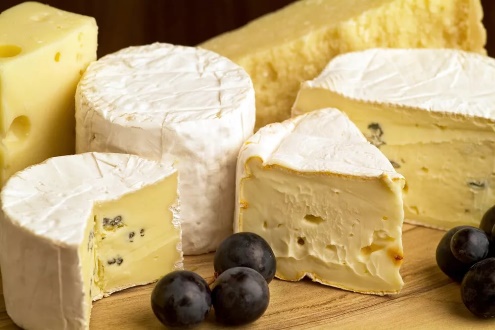 Мы предлагаем следующие виды продукции: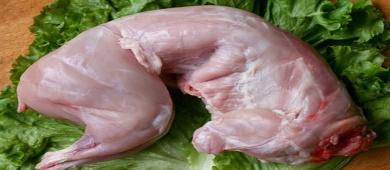 - Мясо кролика - 400 руб\кг. - Свинина – 400 руб\кг. 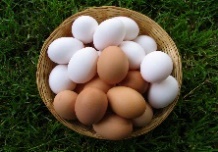 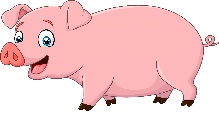 - Яйца – 100 руб\десяток. - Козлятина – 500 руб\кг. 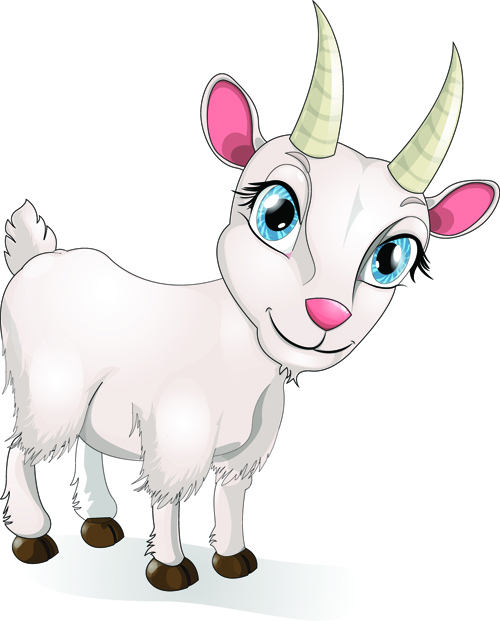 - Цыплята – от 150 руб\шт. 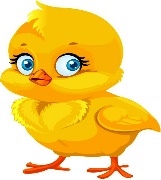 Контакты:8-926-810-96-20 Роман8-926-030-13-68 Ирина    Схема проезда:                   Фото: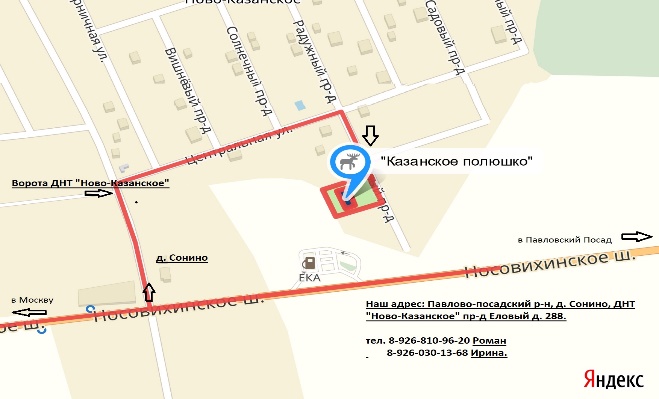 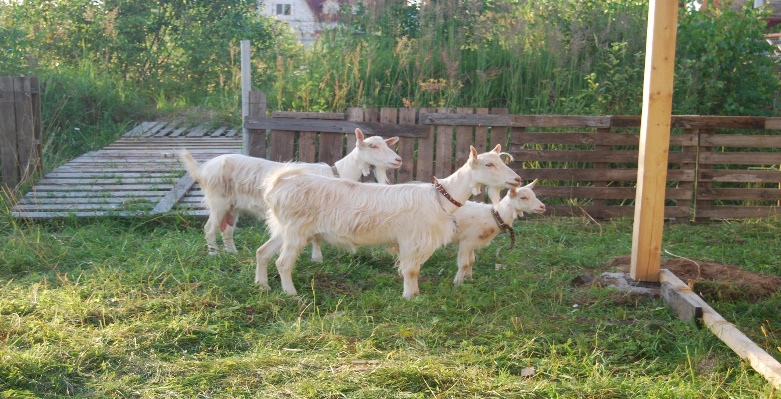 Наш адрес: Павлово-Посадский р-н, д. Сонино, ДНТ «Ново-Казанское»,  Еловый пр-д уч. 288.Страничка в Контакте:https://vk.com/public150748558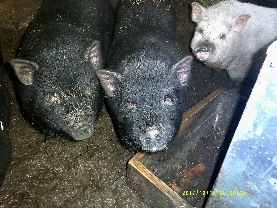 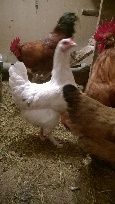 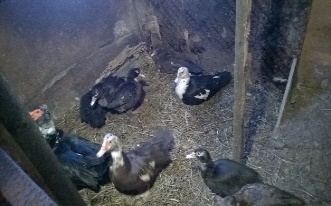 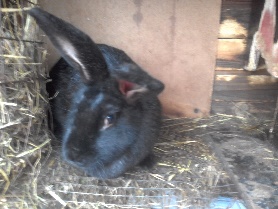 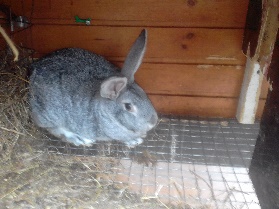 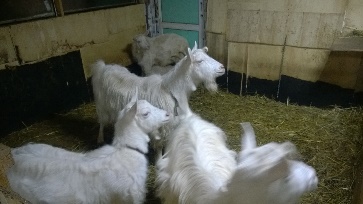 